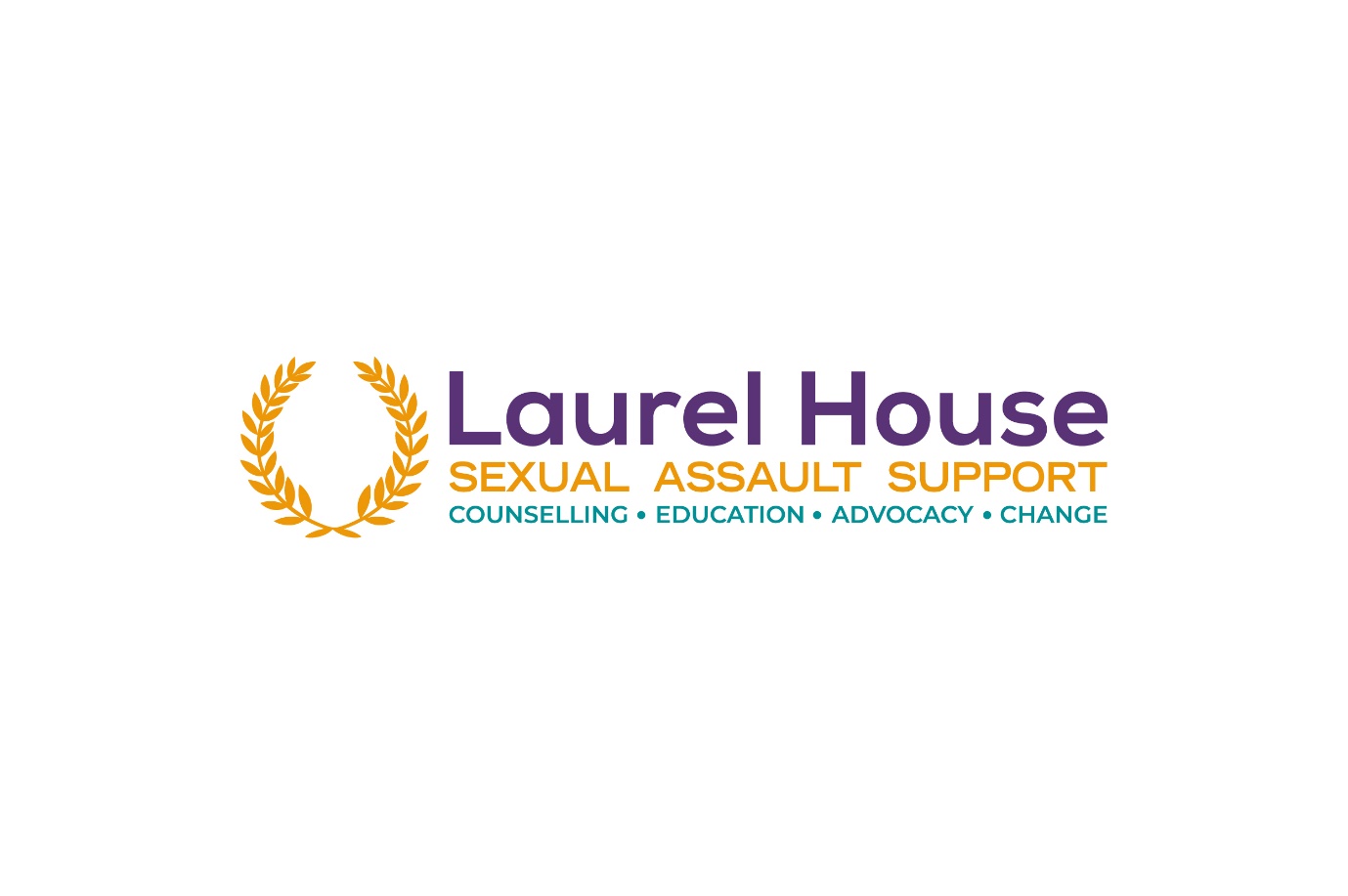 Youth Advisory CouncilExpression of Interest FormPlease read the Terms of Reference before you complete your Expression of Interest form.Please return this form by email to tess.moodie@laurelhouse.org.au no later than 5pm on 13th April, 2023.   If you need help to complete this form please email Tess Moodie or phone 0490 213 158 and we can do it with you.Your contact details:Your parent or caregiver’s contact detailsThis is the person we will contact to get permission for you to join the Council. If you do not want us to contact them because you think you are able to give consent yourself please contact us to discuss.EligibilityCurrent supportsBackground InformationAre you currently studying or working?Please tell us why you would like to be a member of the Youth Advisory Council?  You are welcome to record a video, drawing, song, send photographs or use any other format to answer this question if you wish.  Do you need any extra accommodation to be part of the group?  E.g. Auslan interpreter, sensory differences/needs What happens next?We will contact you to discuss your expression of interest in more detail and to consider the next steps that will be right for you.   We will then progress suitable applications to an interview to discuss further.     The interview is a conversation by phone or Zoom for us to meet you and you to meet us.  If you have an existing counsellor at Laurel House they can come to the interview with you, along with your support person.  After this interview we will let you know if you will be a member of the Council or if we think there is a better way for you to contribute.  If you have any queries or concerns please get in touch with Tess Moodie, Youth Engagement Lead by text or phone 0490 213 158 or email tess.moodie@laurelhouse.org.auThank you for your expression of interest!Your full name:Residential address:Postal address:Mobile:Email:Gender:Pronouns:Date of birth:Age:Name:Residential address:If same as you write as abovePostal address:If same as you write as aboveMobile:Email:Relationship to you:Do you have a lived experience of sexual violence/abuse and want to be a member of the Youth Advisory Council?YES       NOAre you living in the north or north-west of Tasmania?YES       NOHave you read the Terms of Reference for the Youth Advisory Council and understand what is involved?YES       NOAre you willing to have a meeting/interview with us as part of the process for selection? This is not like a job interview.  It is more of a chat to meet you and you meet us and get to know you and talk about the Council. YES       NOAre you able to attend 4-6 meetings per year and have a laptop, computer, Ipad or tablet and internet access to use Zoom?YES       NOAre you a past client of Laurel House?YES       NOAre you a current client of Laurel House?YES       NOAre you currently seeing another professional for support?If yes, please tell us who that is.YES       NOAre you any of the following? (please tick)Aboriginal or Torres Strait IslanderMigrant or refugee Culturally or linguistically diverseLGBTIQA+Living in a rural or remote areaHave a disabilityAre you currently involved in any legal or court proceedings?  If so, please tell us briefly what it is.YES       NO